Le coût : 1ère année de BÉBÉÉquipement et provisions de soin	GRAND TOTALLe coût : 1ère année de BÉBÉAllaitement (maman)	GRAND TOTALCoûts 1 à 3 mois4 à 6 mois7 à 9 mois10 à 12 moisTOTALBalles de cotonSavon (lavage)Huile/lotion de bébéShampoingSavon (bain)Porte-bébé (carrier)BalançoiresCouchette(bassinet)Lit de bébé (crib)Siège de voitureBaignoireParc de jeu (playpen)PoussetteAutreAutreSous-totalCoût d’alimentation1 à 3 mois4 à 6 mois7 à 9 mois10 à 12 moisTOTALAliments en pot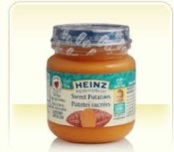 Bouteilles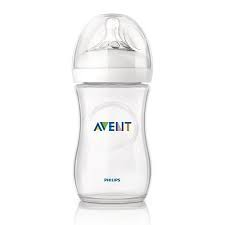 Tire-lait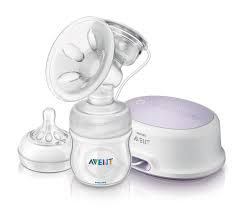 Coussinets d’allaitement jetables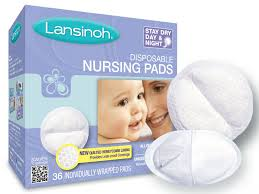 Céréales 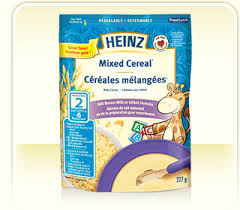 Sous-total